5.4.U5 Cladograms are tree diagrams that show the most probable sequence of divergence in clades.A ____________________  is a tree diagram showing the similarities and differences between different species.  The branching points on cladograms are called n_________________Cladograms are mostly based on   D________   b ____________   s______________ or the a_________    a___________   s____________ in a protein5.4.U5 Cladograms are tree diagrams that show the most probable sequence of divergence in clades.Species may evolve over time to form a new species. Consequently there are g________ of s_______________   derived from a c______________   a________________Such groups are called c___________________Note all members of a clade may exist todayCommon ancestors often do not exist, they have evolved into modern species or have become e__________________________5.4.U5 Cladograms are tree diagrams that show the most probable sequence of divergence in clades.DNA evidence can be used to build a CLADOGRAM OF PRIMATESHumans are includedUsed to estimate when species d___________________ and hence when the c________________   a______________   e__________________5.4.U2 Evidence for which species are part of a clade can be obtained from the base sequences of a gene or the corresponding amino acid sequence of a protein. 
5.4.U3 Sequence differences accumulate gradually so there is a positive correlation between the number of differences between two species and the time since they diverged from a common ancestor. ____________________    in the ___________ that persist and are inherited occur at a ___________________    __________________. For example: MITOCHONDRIAL DNA from humans and primates has been completely sequenced and used to construct cladograms between them. The rate at which mutations occurred at can be used as a molecular clock to calculate how long ago the species diverged. If the DNA base sequences or two species are similar….….then FEW mutations have occurred…....therefore the species only diverged relatively recently.5.4.U4 Traits can be analogous or homologous.H_______________________     S_______________ are similar because of COMMON ANCESTRY		For example: 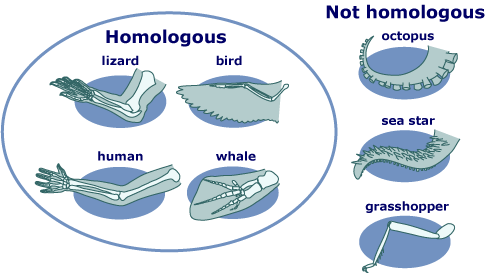 A_______________________  S_______________________ are similar because of CONVERGENT EVOLUTION		For example: 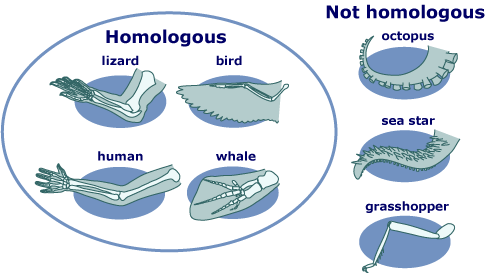 5.4.A2 Reclassification of the figwort family using evidence from cladistics.DNA EVIDENCE identified the different common ancestorsPractice: Use pg 275 of your textbook  to complete the reclassification of the figwort familyHOMEWORK: Use the Tree of Life interactive http://www.wellcometreeoflife.org/interactive/ Look up points of evolution for ChordataStatementGuidance5.4.U1A clade is a group of organisms that have evolved from a common ancestor.5.4.U2Evidence for which species are part of a clade can be obtained from the base sequences of a gene or the corresponding amino acid sequence of a protein.5.4.U3Sequence differences accumulate gradually so there is a positive correlation between the number of differences between two species and the time since they diverged from a common ancestor.5.4.U4Traits can be analogous or homologous.5.4.U5Cladograms are tree diagrams that show the most probable sequence of divergence in clades.5.4.U6Evidence from cladistics has shown that classifications of some groups based on structure did not correspond with the evolutionary origins of a group or species.5.4.A1Cladograms including humans and other primates.5.4.A2Reclassification of the figwort family using evidence from cladistics.5.4.S1Analysis of cladograms to deduce evolutionary relationships.